ESTADO DE SANTA CATARINA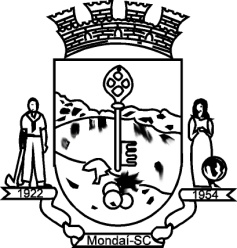 MUNICÍPIO DE MONDAÍSecretaria de Esportes, Juventude, Turismo e LazerDepartamento de EsportesEDITAL DOS 4ºJAMO- JOGOS ABERTOS DE MONDAÍ 	A Secretaria Municipal de Esportes, Juventude, Turismo e Lazer da Prefeitura Municipal de Mondaí, convidam a todas as entidades ou clubes interessados em participar dos 4º JAMO - JOGOS ABERTOS DE MONDAÍ, com abertura e início com data a definir no Ginásio da Escola Gessy Spier Averbeck e cada Entidade ou Clube deverá estar presente com no mínino 5 atletas para pontuar, preferencialmente uniformizados. 	As fichas de inscrição estarão disponíveis na secretaria de esportes e no site da prefeitura de Mondaí a partir de terça-feira (27), as 08h30min e deverão ser entregues até dia sexta-feira (06), as 17h30min.            Poderá participar do JAMO o atleta que possuir o título de eleitor em Mondaí.            Cada Entidade ou Clube deverá se inscrever no mínino com cinco equipes nas modalidades previstas no Edital.	Os alimentos arrecadados na noite de abertura serão destinados a uma entidade estabelecida no município.            Cada atleta poderá participar de até 3 modalidades, porém apenas por uma Entidade ou Clube.             Algumas modalidades serão em forma de torneios e outras em forma de campeonato, ou ainda em uma única etapa.             Cada modalidade terá premiação e pontuação até o 3º lugar. Também terá premiação para o Campeão geral, vice e terceiro lugar.             Os jogos serão realizados de terça-feira à domingo.             A premiação será entregue no final dos jogos abertos em evento a ser marcado com uma grande festa de encerramento no pavilhão central da área de lazer.             No dia 10, terça-feira, a partir das 19h00min será feita uma reunião na casa da cultura para explanar sobre as modalidades em disputa e sanar as duvidas dos dirigentes.              As modalidades que necessitarem de chaveamento poderão preferencialmente ser regionalizadas ou ainda por sorteio.        Mondaí, 26 de Agosto de 2019.